Propozycja zajęć i zabaw z dziećmi  z grupy II na dzień 06.04.2020 r.Drodzy Rodzice, kochane Dzieci serdecznie Was witam na naszych zajęciach. Temat: Koszyczek wielkanocnyRozpoznawanie jajka za pomocą dotyku.Potrzebne: Jajko ugotowane na twardo (gotuje Rodzic przed zajęciem), czarodziejskie pudełko.Rodzic  wkłada do czarodziejskiego pudełka kurze  jajko  ugotowane na twardo. Dziecimają za zadanie rozpoznać za pomocą dotyku, co znajduje się w pudełku. • Ćwiczenia logopedyczne usprawniające narządy mowy – język, wargi, żuchwę.Rodzic  demonstruje ćwiczenia, a dzieci je naśladują.Jajko – dzieci otwierają i zamykają wargi, układając je tak, aby były zaokrąglone jak jajko.Gorące jajko – dzieci nabierają powietrze nosem, a wypuszczają ustami, naśladując dmuchanie na jajka.Wkładamy jajka do koszyczka – dzieci unoszą język za zęby i zatrzymują go tam, a następnie przeliczają kolejne jajka, używając liczebników porządkowych.Rogi baranka – baranek wielkanocny ma okrągłe rogi – dzieci rysują językiem kółeczka, przesuwającjego czubek po górnej wardze i po dolnej wardze.Baranki na hali – baranki wędrują w górę i w dół, pasąc się na hali – dzieci opierają czubek języka raz za górnymi zębami, a raz za dolnymi zębami.Kura liczy kurczęta – dzieci dotykają czubkiem języka do każdego zęba w jamie ustnej: najpierw nagórze, potem – na dole.• Swobodne improwizacje ruchowe do utworu M. Musorgskiego „Taniec kurcząt w skorupkach”.https://www.youtube.com/watch?v=_tIGCNJWqVwRodzic podaje tytuł nagrania. Dziecko,  w wybrany przez siebie sposób, próbuje ilustrować muzykę.• Zabawa ruchowo-naśladowcza „Przedświąteczne porządki”.Dziecko naśladuje ruchem czynności podane przez Rodzica,  związane z wykonywaniem przedświątecznych porządków: odkurzanie, zamiatanie, ścieranie kurzu mycie okien, trzepanie dywanów itp.• Rozwiązywanie zagadki B. Szelągowskiej „Koszyczek”.Rodzic  recytuje zagadkę i prosi dziecko o podanie rozwiązania. Dziecko mówi swoje rozwiązanie.To w nim leżą na serwetcejajka malowane,a pośrodku, obok chlebka,spoczywa baranek. (koszyk wielkanocny)• Prezentowanie  przez Rodzica koszyczka wielkanocnego i wyjaśnianie jego symboliki.Rodzic  prezentuje koszyczek wielkanocny i jego zawartość. Dziecko nazywa znajdujące się w nim przedmioty. Rodzic wyjaśnia ich symbolikę.Chleb symbolizuje ciało Chrystusa. Wkładamy go do koszyczka, aby zapewnić sobie dobrobyt i pomyślność.Jajka są symbolem nowego, rodzącego się życia.Wędlina jest symbolem dostatku, bogactwa i dobrobytu.Sól i pieprz symbolizują oczyszczenie, prostotę i prawdę.Baranek jest symbolem Chrystusa – Baranka Bożego, który zwyciężył śmierć. Wkładana do koszyczka figurka baranka jest zazwyczaj wykonana z cukru, czekolady lub chleba.Chrzan jest oznaką ludzkiej siły, którą chcemy mieć przez cały rok. • Rodzic czyta  wiersz A. Widzowskiej ,,Wielkanoc”Dziecko siada na dywanie a Rodzic zaprasza do wysłuchania wiersza. Czytając wiersz, prezentuje ilustracje do niego.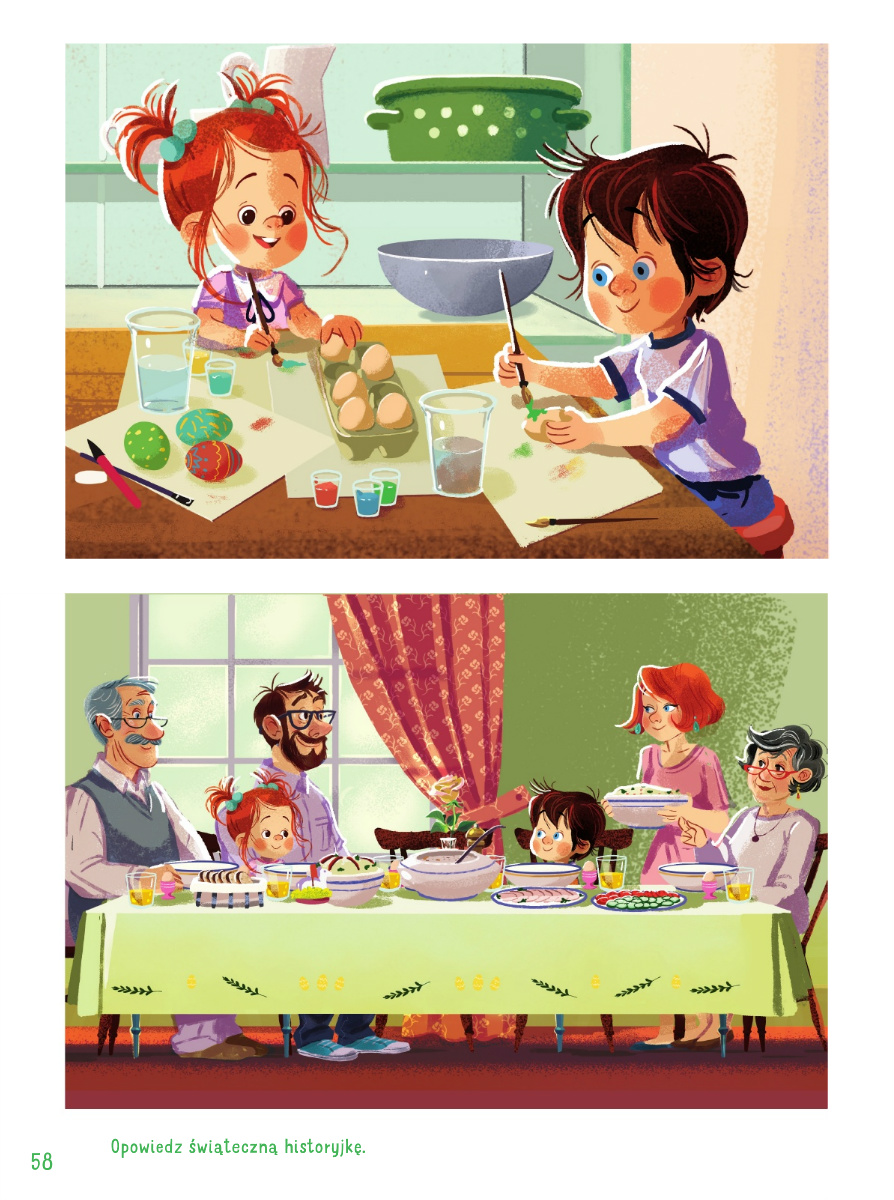 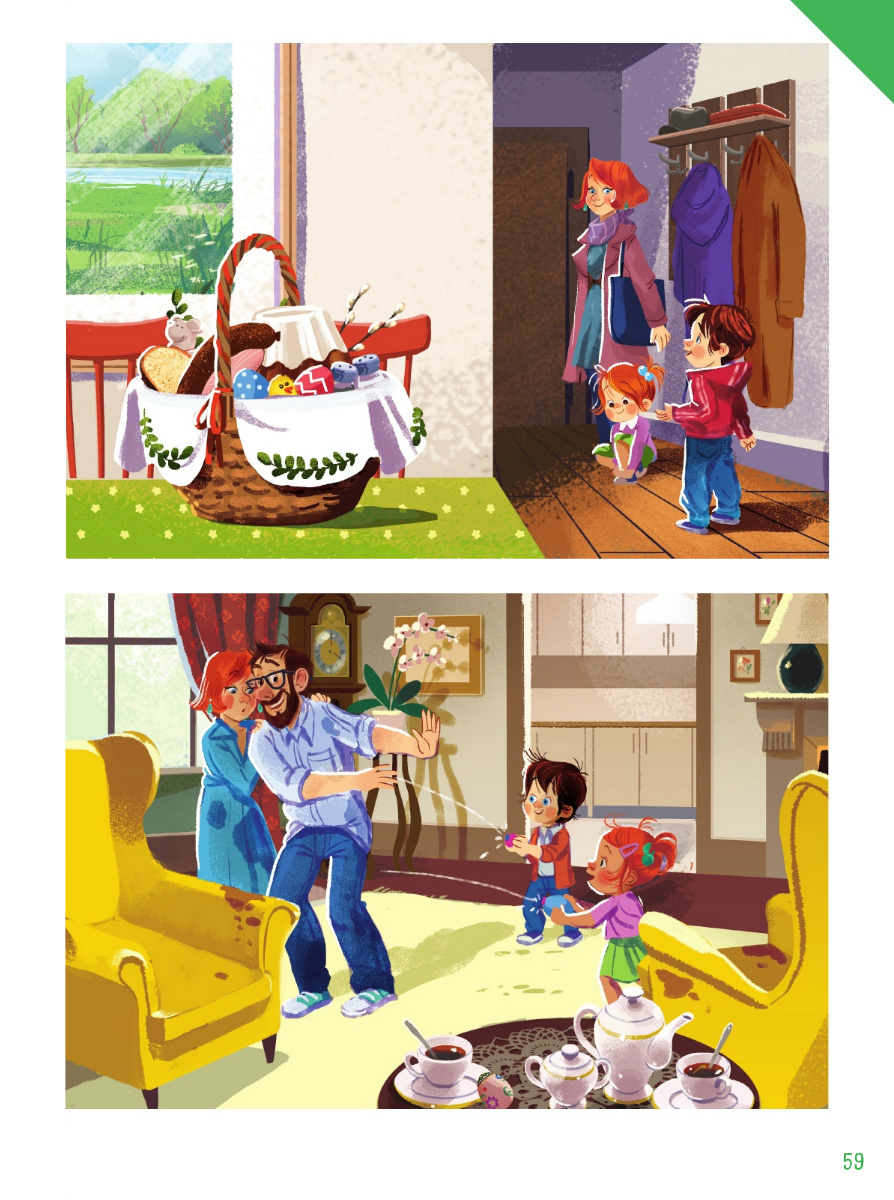 – Kurko, proszę, znieś jajeczka,śnieżnobiałe lub brązowe,ja z nich zrobię na Wielkanoccud-pisanki kolorowe.Do koszyczka je powkładam,z chlebkiem, babką lukrowaną,potem pójdę je poświęcićz bratem, siostrą, tatą, mamą.Przy śniadaniu wielkanocnympodzielimy się święconkąi buziaka dam mamusi,zajączkowi i kurczątkom.„Śmigus-dyngus!” – ktoś zawoła,tatę wodą popryskamy,mama będzie zmokłą kurką,bo to poniedziałek lany!• Rozmowa kierowana na podstawie wiersza.Rodzic zadaje pytania:− Z czego robi się pisanki?− Co wkładamy do koszyczka wielkanocnego?− Co robimy w lany poniedziałek?− Co tobie się kojarzy ze Świętami Wielkanocnymi?• Zabawa ruchowa Dziecka z Rodzicem ,, Kura i jajka’’Potrzebna: Mała obręcz dla dziecka, może być tasiemka .Rodzic pełni rolę kury, a Dziecko jest jajkiem – kuca w obręczy. Kura dotyka jajko. Wychodzi z niego kurczątko, naśladuje ruchy swojej mamy i wędruje za nią. Na koniec następuje zmiana ról.A na koniec karta pracy – pozdrawiam, Ciocia Ania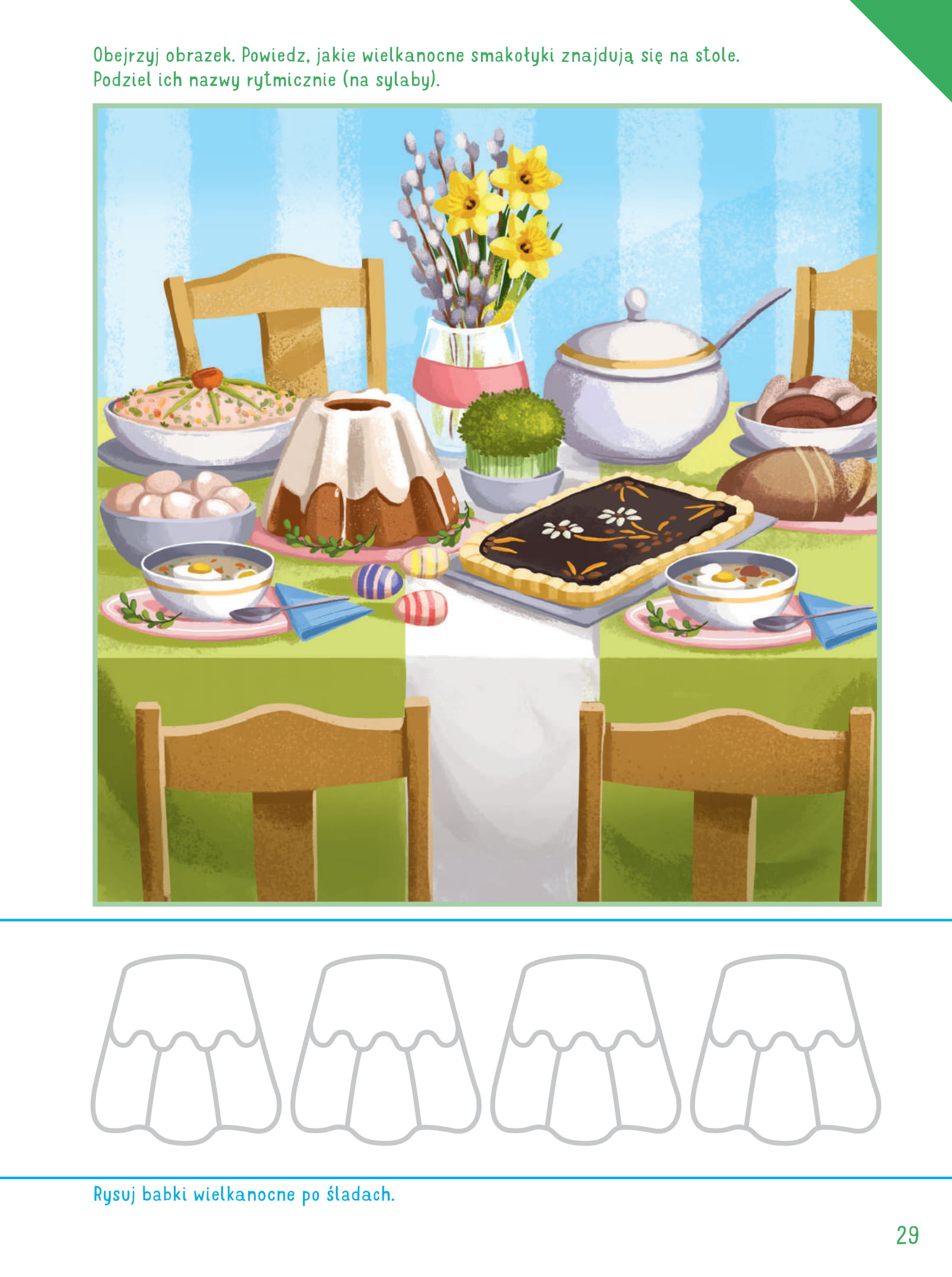 